Nurture 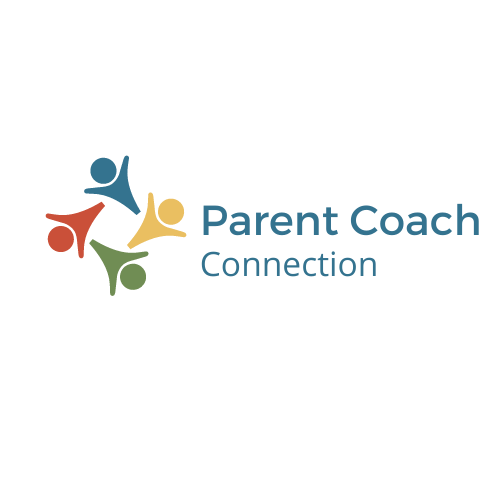 Nurture Highway ExamplesSITUATION: Seven-year-old child feels sad about being excluded by friendsThe Teacher:SITUATION: Seven-year-old child feels sad about being excluded by friendsThe Teacher:SITUATION: Seven-year-old child feels sad about being excluded by friendsThe Teacher: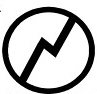 ABUSE“I don’t blame them. Who would want to play with a crybaby like you?”  Hits child on upper arm or twists ear.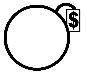 CONDITIONAL CARESighs, says, I’d always hoped that you would be popular.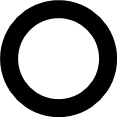 ASSERTIVE CARESays, I love you and I think you are wonderful. I’m sorry they left you out. Let’s talk to the teacher and ask for help?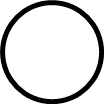 SUPPORTIVE CARESays, I remember a time when I was your age and was sad about being left out. It felt icky. Remember that I’m on your team. Anything you want from me?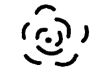 OVERINDULGENCESays, I’ll get you some new toys and then your friends will want to play with you.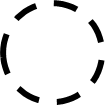 NEGLECTDoesn’t notice or says it doesn’t matter.SITUATION: Parent has been denying own needs based on the belief that the children’s needs come first, then partners’, then mine.SITUATION: Parent has been denying own needs based on the belief that the children’s needs come first, then partners’, then mine.SITUATION: Parent has been denying own needs based on the belief that the children’s needs come first, then partners’, then mine.ABUSEThinks, “I’ll work as long as I need to in order to provide what my spouse and children want.” Works self into illness.CONDITIONAL CAREBelieves, “I’m not a worthwhile person unless I sacrifice for my family.”ASSERTIVE CARE I recognize my needs and get them met and help; meet the needs of all family members. All of our needs are important. We work together to get them met.”SUPPORTIVE CARESeeks membership in an appropriate support group.OVERINDULGENCEShops, works, eats, takes pulls, or drinks compulsively to ease stress.NEGLECTContinues to act on the old belief.